FORMULAIRE ADEL / HPALLOCATION D’INSTALLATION,ALLOCATIONS DE DÉMÉNAGEMENT ET DE LOYERActualisation 2016		Actualisation 201222Arrêté du Gouvernement wallon du 21 janvier 1999 concernant l’octroi d’allocations de déménagement et de loyer en faveur de ménages en état de précarité et de personnes sans abri, tel que modifié pour la dernière fois par l’AGW du 6 février 2014 (M.B.20.02.2014) La demande doit être adressée :A la commune (travailleur HP en charge du suivi post-relogement) ou au CPAS de la commune de l’habitation quittée ;Dans les 2 mois de la date de prise de cours du bail du nouveau logement, de la date de l’acte d’achat du nouveau logement ou de la date de l’admission dans une structure d’hébergement collectif agréée.Demandeur :NOM :	PRENOMS :	NE(E) le :	 N° REGISTRE NATIONAL :	 :	 Gsm :	HANDICAP : OUI / NON (*)Sollicite par la présente :Une allocation d’installation majorée (10.000€)Une allocation d’installation de 5.000€Une allocation d’installation de 1.240€Une allocation de déménagement et de loyerCohabitant(s) dans l’habitation quittée : NOM :	PRENOMS :	NE(E) le :	 N° REGISTRE NATIONAL :	HANDICAP : OUI / NON (*)NOM :	PRENOMS :	NE(E) le :	 N° REGISTRE NATIONAL :	HANDICAP : OUI / NON (*)NOM :	PRENOMS :	NE(E) le :	 N° REGISTRE NATIONAL :	HANDICAP : OUI / NON (*)NOM :	PRENOMS :	NE(E) le :	 N° REGISTRE NATIONAL :	HANDICAP : OUI / NON (*)(*) Biffer la mention inutileHandicap – adultes : production d’une attestation de handicap à 66% ou à 9 points du SPF Sécurité Sociale – enfants : reconnaissance par la caisse d’allocations familialesLocalisation précise de l’habitation quittée :Dénomination de l’équipement touristique :(Camping,  parc résidentiel de week-end ou autre équipement à vocation touristique inscrit dans le Plan HP où était située l’habitation quittée)Commune : 	Nom de l’équipement à vocation touristique : 	Adresse : 	Situation précise de l’habitationRue / allée / chemin : 	 N° parcelle : 	Code postal : 	 Commune : 	A titre de :PROPRIETAIRE OCCUPANT NON PROPRIETAIRECaractéristiques de l’habitation quittée :L’habitation quittée :Est située dans un équipement inscrit dans la Phase 1 du Plan HPN’est pas une caravaneA une superficie occupable de minimum 35m² (exclusion des remises, buanderies, débarras et annexes diverses)Dans ce cas, joindre :Deux photos différentes de l’habitation quittée.La preuve qu’une demande de confirmation de superficie a été demandée au Centre Régional du Logement (copie de la demande transmise au CRL par la commune ou le CPAS)Je soussigné(e) déclare sur l’honneur avoir occupé de manière ininterrompue, pendant l’année complète précédant le relogement, une habitation sise dans un équipement inscrit dans le Plan HP.Durée d’occupation :Date de début d’occupation d’une habitation HP : 	Date de fin d’occupation : 	Fait à 	, le 	 .NOM :PRENOMS :SIGNATURE :Le propriétaire :Je soussigné(e), sous condition suspensive de l'obtention de l'allocation d'installation,Cède, à titre gratuit, mon droit de propriété sur l’habitation quittée à la commune de 	où est implanté l’équipement touristique.OUAutorise la Commune de 	où est implanté l’équipement touristique, à démolir l’habitation quittée dont j’étais propriétaire.ET LORSQUE LE DEMANDEUR EST EGALEMENT PROPRIETAIRE DE LA PARCELLEM’engage à maintenir la parcelle libérée vierge de toute occupation ou à ne l’affecter qu’à du tourisme (cet engagement perdure tant que le demandeur reste propriétaire de la parcelle). Fait à 	, le 	 .NOM :PRENOMS :SIGNATURE :Signatures des éventuels copropriétaires de l’habitation quittée :NOM :PRENOMS :SIGNATURE :NOM :PRENOMS :SIGNATURE :Localisation précise du nouveau logement :Rue : 	 N° : 	 Boite : 	ETAGE : 	Avant/arrière/gauche/droiteCode postal : 	 Commune : 	Occupé depuis le :Date de prise de cours du bail/passation de l’acte d’achat/d’entrée (maison de repos) : 	A titre de :PROPRIETAIREDans ce cas, joindre :La preuve de propriété du logementLOCATAIREDans ce cas, joindre :Une copie du contrat de bail de logement ou une copie de quittances du loyerCoordonnées du propriétaire :NOM :	PRENOM :	Rue : 	 N° : 	 Boîte : 	Code postal : 	 Commune : 	 :	 Gsm :	admission dans une structure d’hEbergement collectif agréee par la region wallonne Dans ce cas, joindre :Une preuve de l’admissionUne enquête de salubrité du nouveau logement est requise dans tous les cas sauf :Si le nouveau logement est géré par une SLSPSi le nouveau logement est géré par le FLW, une AIS ou une APL ET est couvert par une labellisation valide S’il s’agit d’une structure d’hébergement collectifCette preuve est nécessaire et est fournie par :Une copie de la demande d’enquête de salubrité transmise au CRL par la commune ou le CPAS.OUCette preuve n’est pas nécessaire :Le logement est labellisé.Il s’agit d’une structure d’hébergement collectif.Cadre à compléter et signer par toutes les personnes majeures faisant partie du ménage du demandeur qui vont habiter dans le nouveau logementLe(s) soussigné(s) déclare(nt) sur l’honneur ne pas être seul(s) ou ensemble plein-propriétaire(s) ou usufruitier(s) d’un logement, sauf s’il s’agit d’un logement non améliorable ou inhabitables’il s’agit du logement acquis à la sortie de l’équipement HP et occupé actuellement,  situé à l’adresse ……………………………………………………….............................................................................................................Fait à 	, le 	 .NOM :PRENOMS :SIGNATURE :NOM :PRENOMS :SIGNATURE :NOM :PRENOMS :SIGNATURE :A souscrire par le demandeur et le(s) cohabitant(s) majeur(s) de son ménage.Toute fausse déclaration ou toute information dissimulée peut entraîner le rejet de la demande ou le remboursement des allocations de déménagement, d’installation et de loyer déjà perçues.Le(s) soussigné(s) s’engage(nt) solidairement à :ne pas sous-louer en tout ou en partie le logement pour la location duquel il(s) bénéficiera (ont) d’une ADEL ;exception faite pour les enfants nés, adoptés ou rejoignant un parent suite à une décision judiciaire après la date de la demande, ne permettre l’occupation dudit logement par des cohabitants supplémentaires que si les conditions de superficies et de pièces habitables continuent à être respectées ;consentir à la visite du logement par les agents du Département du Logement de l’Administration ;autoriser le Département du Logement de l’Administration à solliciter des autorités compétentes tous les renseignements nécessaires(ex.: composition de ménage, preuve des revenus, preuve des droits réels immobiliers détenus sur le logement, ...) ;communiquer au Département du Logement de l’Administration tout changement intervenu dans sa(leur) situation familiale(ex.: naissance, décès, séparation, déménagement, ...) ;Ils sollicite(nt) le paiement des allocations éventuellement dues :Sur le compte bancaire n° ............. - .................................. -................Ouvert au nom de 	Fait à 	, le 	 .NOM :PRENOMS :SIGNATURE :NOM :PRENOMS :SIGNATURE :VERIFICATION DES CONDITIONS D’OCTROICALCUL DU MONTANT DE 
L’ALLOCATION D’INSTALLATIONPour pouvoir décider de l’octroi des allocations, la demande doit être complète et comporter les documents suivants :Le formulaire de demande ADEL/HP, dûment complété aux différents cadres L’accusé de réception délivré dans les 15 jours de l’introduction de la demandeLa check liste de l’allocation d’installationLes annexes suivantes (cocher toutes les annexes jointes) :CONCERNANT L’HABITATION QUITTEE :Si la demande porte sur une allocation d’installation majorée (10.000€) :Deux photos différentes de l’habitation quittée La preuve qu’une demande de confirmation de superficie a été demandée au Centre Régional du Logement (copie de la demande transmise au CRL par la commune ou le CPAS)CONCERNANT LE NOUVEAU LOGEMENT :La preuve qu’une demande d’enquête de salubrité a été demandée au Centre régional du Logement (copie de la demande transmise au CRL par la commune ou le CPAS) - sauf si logement labellisé, MR/MRSSi PROPRIETAIRE :La preuve de propriété de l’habitation (acte notarié en principe)Si LOCATAIRE:Une copie du contrat de bail ou de quittances de loyerSi STRUCTURE D’HEBERGEMENT COLLECTIF:La preuve de l’admissionCONCERNANT VOTRE SITUATION SOCIALE :La preuve des revenus globalement imposables perçus l’avant-dernière année précédant la demande par chacune des personnes composant le ménage (avertissement extrait de rôle ou à défaut, attestation de revenus délivrée par un organisme de paiement (CPAS, mutuelle, syndicat,…) et couvrant l’année complète). Ex : si le demandeur introduit sa demande d’allocations en 2014, on prendra en compte les revenus de 2012Si le demandeur a des enfants à charge : le formulaire F complété par la Caisse des Allocations familiales (à la date d’entrée dans le nouveau logement)Si un membre du ménage est reconnu handicapé : adultes-une attestation de handicap à 66% ou à 9 points délivrée par le SPF Sécurité sociale  - enfants-une reconnaissance par la caisse d’allocations familialesPOUR LE PAIEMENT EVENTUEL DES ADEL : une copie de votre carte bancaire ou d’un extrait de comptePOUR LES PERSONNES EN SEJOUR PROVISOIRE : une copie de votre titre de séjour en ordre de validitéCADRE IIDENTIFICATION DU DEMANDEURCADRE IIRENSEIGNEMENTS GENERAUX CONCERNANTL’HABITATION QUITTÉECADRE IIbisRENSEIGNEMENTS SPECIFIQUES CONCERNANTL’HABITATION QUITTÉE(uniquement en cas de demande d’allocation d’installation majorée (10.000€))CADRE IIIPREUVE DE L’OCCUPATION DE L’HABITATION QUITTÉECADRE IVENGAGEMENT OBLIGATOIRE DU DEMANDEUR PROPRIÉTAIRE DEL’HABITATION QUITTÉECADRE VRENSEIGNEMENTS CONCERNANTLE NOUVEAU LOGEMENTCADRE VIPREUVE QU’UNE DEMANDE D’ENQUETE DE SALUBRITE A ETE INTRODUITECADRE VIICONDITION DE PATRIMOINE (ADEL ET ALLOCATION D’INSTALLATION)
CADRE VIIIDECLARATIONS ET ENGAGEMENTSCADRE IXCHECK LISTE DE L’ALLOCATION D’INSTALLATIONOUINONVERIFICATION PARHabitation quittéesituée dans une zone HPoccupation depuis au moins un anService ADELAttestation sur l’honneurDemandeurMajeur ou assimiléRevenus du ménage inférieurs aux revenus de catégorie 3Titulaire d’un droit réel ou personnel sur le nouveau logement Service ADELAvertissement extrait de rôle, attestation chômage, mutuellePreuve de propriété, copie contrat de bail ou quittances de loyer, preuve d’admission en MR/MRSNouveau logementSitué en  WallonieEnquête salubrité demandéeService ADELCopie de la demande adressée au CRL Sauf si logement social/labellisé/MRS = considéré salubreDemandeIntroduite dans les 2 mois de l’occupation du nouveau logementAccusé de réception (délivré dans les 15j de l’introduction demande)Colonne calculVERIFICATION PAROccupant propriétaire de l’habitation quittée5000€10000€Cession à la commune  +2 photos et copie de la demande de confirmation de superficie adressée au CRLOccupant non propriétaire de l’habitation quittée1240€Enfant à charge250€par enfFormulaire FHandicap250€par handAdultes : attestation de handicap à 66% ou à 9 points du SPF Sécurité socialeEnfants : reconnaissance par la caisse d’allocations familialesCADRE XRECAPITULATIF DES DOCUMENTS A TRANSMETTRE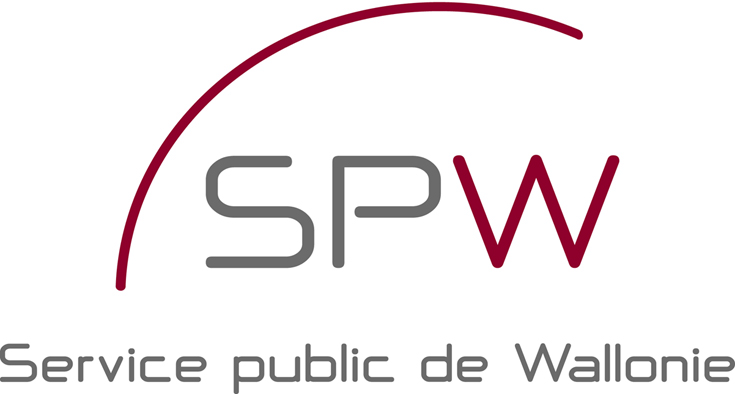 